RIFIUTI: GRAFICO CON RIFIUTI PRODOTTI CADF NELL’ANNO E SUDDIVISIONE IN PERICOLOSI E NON PERICOLOSI E PER IL DESTINO SUDDIVISIONE IN SMALTIMENTO E RECUPERO. 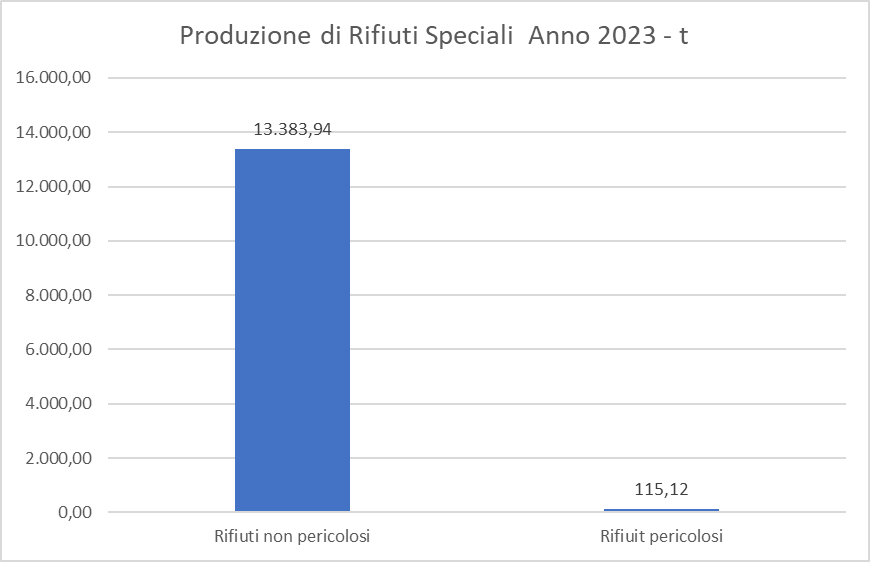 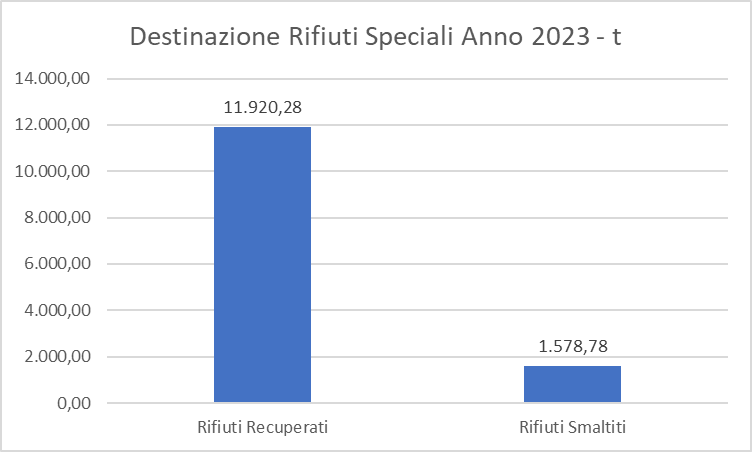 